Danielle Lipsch
Curriculum Vitae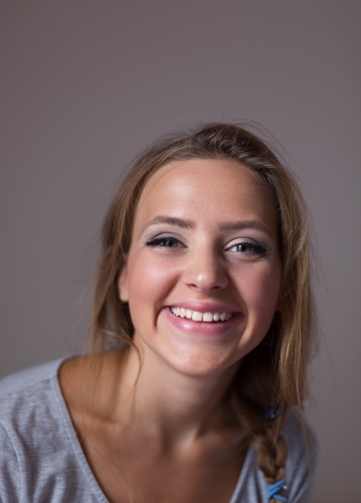 WerkervaringOpleidingenTalenInteresses en aanvullende informatieVaardigheden en competentiesCursussenGeen zin om alles over te typen? Maak dit cv binnen 15 minuten via www.cvster.nl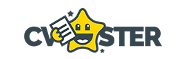 Naam:D. LipschAdres:Amsterdamsesstraat  23
2367JK  LeidenMobiel:0612345678                          E-mail:D.lipsch@gmail.comGeboortedatum:06-05-1970Rijbewijs:BGeboorteplaats:AmsterdamNationaliteit:Nederlandse04-2015 tot 03-2017:Klantenservice medewerkerKPN te Leiden02-2014 tot 03-2015:Klantenservice medewerkerYourhosting te Leiden07-2006 tot 01-2014:CallcentermedewerkerNuon te Delft06-1997 tot 05-2006:Sales promotorStreetwise te Amsterdam05-1993 tot 05-1997:Klantenservice medewerkerMercure Hotel te Amsterdam1990 - 1993:Facility managementFontys, Amsterdam1986 - 1990:Zorg en welzijnROC  Leiden1982 - 1986:VMBO theoretische leerwegSint Jansberg, LeiderdorpNederlands:MoedertaalFrans:MoedertaalEngels:VloeiendHobby’s:Paardrijden, Tennis, ReizenVaardigheden:Actief luisterenCommunicatief vaardigGeduldigGestructureerd  2016 – 2016:Klantgerichtheid, Cursus.com, certificaat  2015 – 2015:Upselling , Cursus.com, certificaat